INDICAÇÃO Nº 5314/2018Sugere ao Poder Executivo Municipal e aos órgãos competentes, que proceda com recapeamento em toda a extensão da Rua Rodrigues Alves no Bairro Jardim Itamaraty.Excelentíssimo Senhor Prefeito Municipal, Nos termos do Art. 108 do Regimento Interno desta Casa de Leis, dirijo-me a Vossa Excelência para sugerir que, por intermédio do Setor competente, que proceda com recapeamento em toda a extensão da  Rua Rodrigues Alves no Bairro Jardim Itamaraty, neste município.Justificativa:Conforme visita realizada, este vereador pôde constatar o estado de degradação da malha asfáltica da referida via pública, como pode se ver em foto anexa, fato este que prejudica as condições de tráfego e potencializa a ocorrência de acidentes, bem como o surgimento de avarias nos veículos automotores que por esta via diariamente trafegam. Plenário “Dr. Tancredo Neves”, em 28 de novembro de 2.018.CELSO LUCCATTI CARNEIRO“Celso da Bicicletaria”-vereador-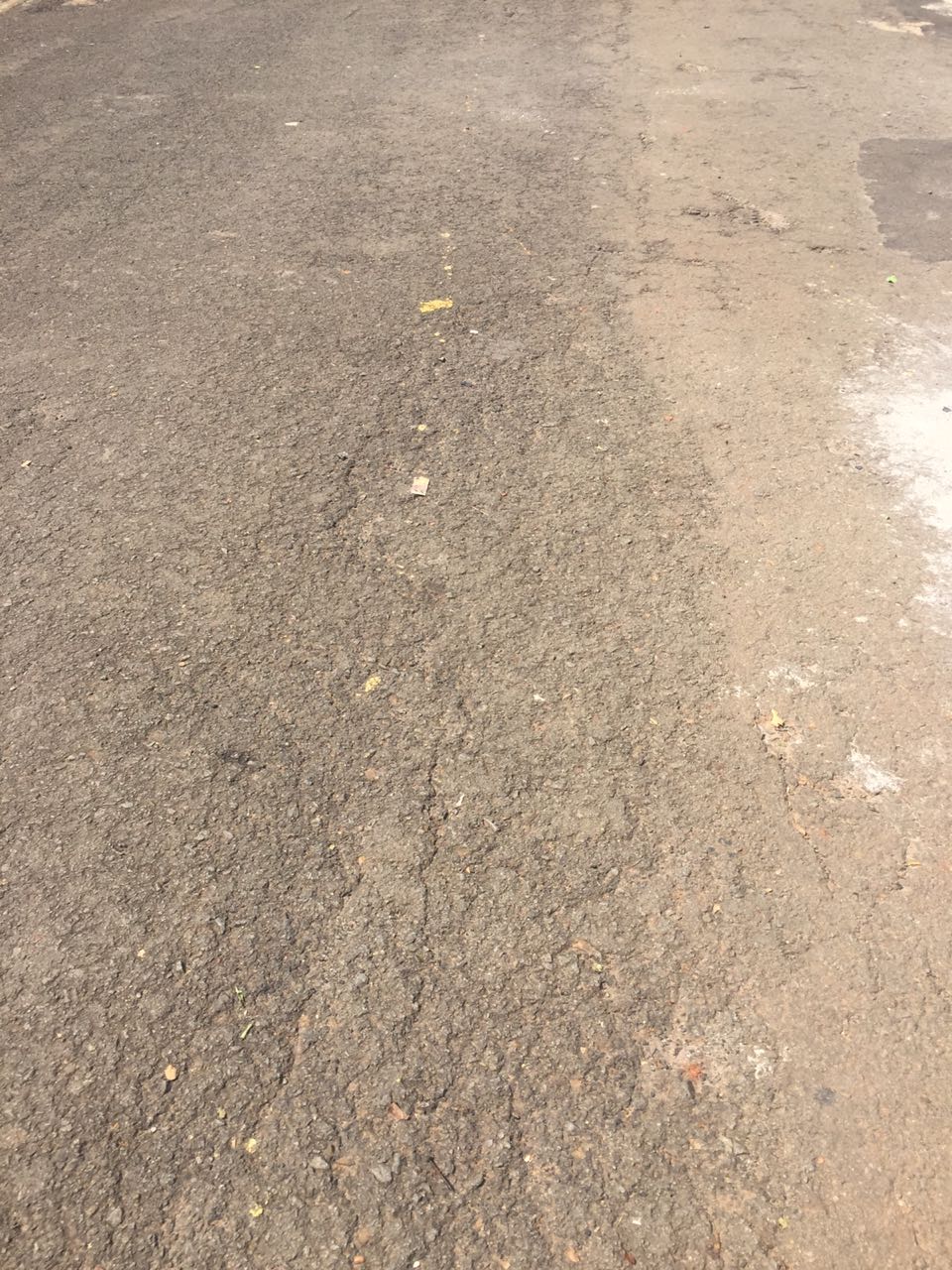 